 	บันทึกข้อความ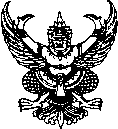 ส่วนราชการ   												                              ที่       	วันที่       						                             เรื่อง   ขอส่งต้นฉบับผลงานประเภท กรณีศึกษา/งานแปล/ตำรา/หนังสือ เรื่อง.........				 เพื่อขอประเมินคุณภาพต้นฉบับก่อนการตีพิมพ์เผยแพร่						 เรียน   คณบดีคณะบริหารธุรกิจและศิลปศาสตร์/รองคณบดีคณะบริหารธุรกิจและศิลปศาสตร์ 	ด้วยดิฉัน/กระผม .....................ข้าราชการพลเรือนในสถาบันอุดมศึกษา/พนักงาน                            ในสถาบันอุดมศึกษา ตำแหน่ง.......... สังกัด......................... คณะบริหารธุรกิจและศิลปศาสตร์ มหาวิทยาลัยเทคโนโลยีราชมงคลล้านนา ............  ขอส่งต้นฉบับผลงานประเภท กรณีศึกษา/งานแปล/ตำรา/หนังสือ เรื่อง......... จำนวน 5 เล่ม เพื่อขอประเมินคุณภาพต้นฉบับก่อนการตีพิมพ์เผยแพร่ สำหรับการขอกำหนดตำแหน่ง            ทางวิชาการระดับ...................... ในสาขาวิชา................ (รหัสสาขาวิชา .............) อนุสาขาวิชา.....(รหัสอนุสาขาวิชา.......) โดยขอใช้หลักเกณฑ์และวิธีการพิจารณาแต่งตั้งบุคลลให้ดำรงตำแหน่งผู้ช่วยศาสตราจารย์ รองศาสตราจารย์ และศาสตราจารย์ พ.ศ. 2564	จึงเรียนมาเพื่อโปรดพิจารณา 	(...................................................)	        ตำแหน่ง..................................................เลขที่แบบคำขอ .............../....................เขียนที่                                                       .วันที่                                               .เรื่อง  ขอประเมินต้นฉบับ กรณีศึกษา (Case Study)/งานแปล/ตำรา/หนังสือ เพื่อขอกำหนดตำแหน่งทางวิชาการ เรียน  คณบดี/ผู้อำนวยการ...................................................ด้วยกระผม/ดิฉัน (นาย/นาง/นางสาว)                                                                        .                                                              ตำแหน่ง                                           สังกัด                                                                      .   สถานะ ข้าราชการพลเรือนในสถาบันอุดมศึกษา  พนักงานในสถาบันอุดมศึกษา  เลขที่ตำแหน่ง              . เบอร์โทรติดต่อ                         ไปรษณีย์อิเล็กทรอนิกส์ (e-mail)                                                   . ยื่นขอกำหนดตำแหน่ง                                         ในสาขาวิชา                     รหัสสาขาวิชา              .มีความประสงค์ขอประเมินต้นฉบับ  กรณีศึกษา  งานแปล  ตำรา   หนังสือ เรื่อง                        .                                                                 จำนวน         หน้า   เพื่อขอกำหนดตำแหน่งทางวิชาการบทบาทหน้าที่  ผู้เขียนหลัก       ผู้ร่วมเขียน  ร้อยละ            .ลงชื่อ                                          ผู้เสนอขอตำแหน่ง           (                                             )ข้อคิดเห็นเพิ่มเติม :                                                                                                              .                                                                                                                                      .ลงชื่อ                                          หัวหน้าสาขา               (                                           )ข้อคิดเห็นเพิ่มเติม :                                                                                                              .                                                                                                                                      .ลงชื่อ                                          รองคณบดี                 (                                          )